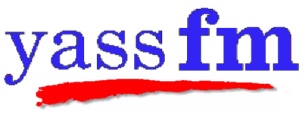 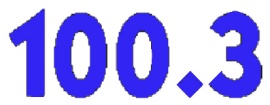 ‘Your Voice in the Valley’2YASYass Community Radio Assn. Inc.Policy No   14Policy for Indigenous Programming and IssuesPurposeThe purpose of this policy is to confirm that Yass Community Radio Assn. Inc acknowledges the unique status of Aboriginal and Torres Strait Islander peoples as the first Australians and to offer a way to demonstrate and respect their cultures and customs.PolicyYass Community Radio Assn. Inc will seek to involve and encourage Indigenous Australians to become presenters.The Association will encourage these presenters to provide a programme or a segment of a programme with specific emphasis on Indigenous music or culture.The Association will seek advice from members of the local indigenous community so that it has knowledge of how to deal sensitively with oveThe Association acknowledges that there are many nations within the Aboriginal community of  and each has its cultural differences.  At best the Association can only endeavour to have awareness of the local culture and customs.ProceduresAn elder of the local Aboriginal community has suggested that the Association can best support the local Aboriginal community by following these principles.Questions for a respected Elder of the Yass Community  are there significant aboriginal anniversaries, in this area or in the wider aboriginal community which we should acknowledge during the yearshould we open our days programme with an acknowledgement of the original peoples of this land as a community announcement, perhaps once a week or monthwould it be presumptuous of the station to open with a statement encouraging participation of all cultures in the station instead of a recognition of country. AuthorisationThis policy was adopted by the Board of Yass community Radio Association Incorporated, at its meeting held on                    .………………………….				…………………………………Secretary						PresidentYass Community Radio Assn. Inc.